CONTACT:Ruth HawkPublic Relations DirectorHigher Images, Inc.412-203-1996 ruth@higherimages.comHelping Families and Friends Honor their Loved OnesBeinhauer’s Increasing Celebrants for Enhancing Personal TouchPittsburgh, PA (April 27, 2015) – The decision-making process when a loved one dies can be overwhelming. For family members with no formal religious affiliation, the funeral arrangements and final tribute can be downright daunting.With decades of experience serving families in need, Beinhauer Family Funeral Homes knows this firsthand and is enhancing the level of services offered to families by increasing its certified celebrants. Recently certified are Funeral Directors Scott Beinhauer and Sheila Coquet.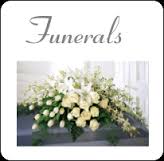 “We offer a unique voice to their memories in a touching way that illuminates their personalities. No two celebrant memorial ceremonies are the same,” Beinhauer said.Celebrants spend hours meeting with the family to share memories, anecdotes and special moments in the loved one’s life. After listening as families share their stories, the celebrant weaves the information into a very personalized ceremony. 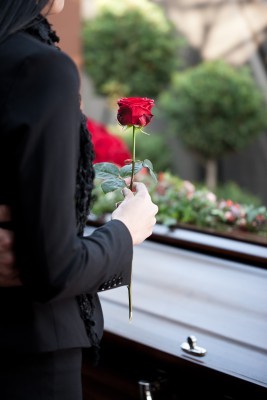 Celebrants offer an alternative to a service by a clergy person for families not affiliated with a church or those swaying away from a traditional religious service. They are experts in performing meaningful services that incorporate unique stories, experiences and details that personally define the person. “While the death of a loved one in never easy, by sharing memories the family is taking the first important step in their healing and a personalized ceremony can make all the difference when saying goodbye,” Beinhauer said.The National Funeral Directors Association reveals a growing national trend for certified celebrants to perform unique funeral services. “Today’s families are bringing new values, preferences and opinions that are changing the world of funeral service. They are thinking differently about how they want to honor their loved ones and have new perceptions of the funeral service profession,” according to the NFDA. As a leading voice for funeral service, the association has been tracking trends and working with funeral directors and consumers for 125 years. For more details www.beinhauers.com.-30-